   Electrical Engineer's CV
Objective 
Electrical-Engineer Seeking an opportunity to utilize my skills and abilities in electrical engineering.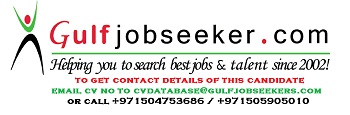 	103974	Gulfjobseeker.com CV No:PERSONAL INFORMATION PERSONAL INFORMATION PERSONAL INFORMATION Date Of Birth 28 April 1989 28 April 1989 Nationality IraqiIraqiSex Male Male Date of graduate20112011ReligionMuslimMuslimMarital statussinglesingleLanguages Known English(Intermediate) & Arabic(Fluent) English(Intermediate) & Arabic(Fluent) Desired JobDesired JobElectrical Engineer in United Arab EmiratesElectrical Engineer in United Arab EmiratesEducationEducationEducationYear College University/Board2011AL-Mustansiriya University ,College of Engineering , Department electric  2006Aladamiah High SchoolExperiencedateSite engineer – energy world co.(pew) – vitzro co. –Hyundai co. my job in GT area install the cable tray and pulling all cables of control and power from mcc,marsheling to field and termination and test all cables .Install all grounding wires in all sites and the lightning.Install all lighting and distribution boards and internet media for building.Install RGS pipe for electric.From 2011 to 2013SKILLS SKILLS SKILLS OPERATING SYSTEMS  WINDOWS NT, 95, 98, 2000, Xp, Vista ,SevenLANGUAGES  C++,Visual Basic,Bascal SoftwareAutocad,Excel,Access,Word,powerpoint,photoshopOtherUsing Internet, computer hardware,cctv